Publicado en Castellón el 23/11/2022 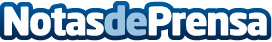 Neolith vuelve a brillar en la noche de las Estrellas Michelin 2023 de España y PortugalUna vez más, Neolith se convierte en patrocinador de lujo de la Gala de la Guía Michelin España y Portugal 2023, celebrada en el Palacio de Congresos El Greco, de Toledo. Los restaurantes donde Neolith está presente en sus cocinas o espacios exclusivos suman un total de 28 EstrellasDatos de contacto:María Guijarro622 83 67 02Nota de prensa publicada en: https://www.notasdeprensa.es/neolith-vuelve-a-brillar-en-la-noche-de-las Categorias: Interiorismo Gastronomía Entretenimiento Restauración Consumo Hogar http://www.notasdeprensa.es